Warrington Rowing ClubAnnual General MeetingWed 12th September 2018The Clubhouse7.00pm                                              AgendaPresident’s welcomeApologiesAcceptance of 2017 minutesChairman’s reportTreasurer’s ReportCaptain’s ReportVoting for 2018-19 committee  AOB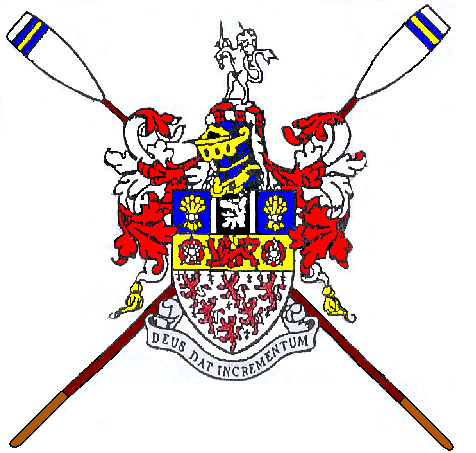 